VERWERKINGSADVIES RobustoControle voorafControleer voordat u begint met de verwerking van het product op eventuele gebreken. Mocht er met het product onverhoopt iets niet in orde zijn, wendt u dan direct tot Kooyman B.V. Als u ondanks zichtbare gebreken m.b.t. het product toch overgaat tot verder uitpakken en/of verwerking van het product heeft u zonder voorbehoud het product geaccepteerd. Fabrikant en Kooyman B.V. moet binnen aanvaardbare termijn in de gelegenheid worden gesteld eventuele zichtbare gebreken op te lossen.Bewaar altijd labels van pakketten i.v.m. productiedata of badgecode van de geleverde tegels.BreukpercentageOm diverse redenen dient u rekening te houden met een breukpercentage van 5%. In de regel is deze breuk te gebruiken voor passtukken.AlgemeenZorg voor u gaat straten voor een stabiele ondergrond. Een instabiele ondergrond kan leiden tot verzakking en onvermijdelijke beschadiging aan uw bestrating. De ondergrond kan bestaan uit een puinbed van gebroken puin met daar bovenop een laag ophoogzand (bij opritten) in het geval van toepassing op looppaden en terrassen kunt u volstaan met een zandbed van ongeveer 20 tot 25 cm SCHOON zand. Het is voor de verdichting van het zandbed noodzakelijk om deze af te trillen met een trilplaat.Sluit de bestrating opOm er zeker van te zijn dat de bestrating niet meer verschuift, dient u langs de buitenkant van de tegels een band aan te brengen. Opsluitbanden worden meestal iets lager (ca. 1 cm) geplaatst dan de bestrating. Het is ook mogelijk ze dieper en uit het zicht te plaatsen, tot max. 3 cm lager om de doorwatering te verbeteren.Om wateroverlast te voorkomen dient het terras onder afschot te worden aangelegd. Houdt u rekening met een afschot van 1 cm per strekkende meter. Laat dit, indien mogelijk, altijd van de woning aflopen.Passtukken kunt u met een stenenknipper op maat knippen of u kunt de stenen op maat zagen. Het is van belang dat de tegels na het zagen en voegen worden schoongemaakt, zodat het slijpsel en voegsel niet kan intrekken in de tegels.Zorg ervoor dat het terras nooit te klein wordt voor een praktisch gebruik. Per persoon ca. 2,5 m² aanhouden om te kunnen zitten. In geval van een oprit adviseren wij een breedte van minimaal 3,5 meter.Het aftrillen van bestratingen:Afgetrild kunnen worden:	Betonnen bestrating tot 20x30 cm van minimaal 5 cm dikte en gebakken bestrating.Niet afgetrild kunnen worden:	Siertegels, natuursteentegels en grote formaten bestrating.OprittenRobusto klinkers zijn uitermate geschikt voor uw (particuliere) oprit. Het verwerken van de bestrating op plaatsen die onderhevig zijn aan hevige belasting door zwaar verkeer, kan negatieve gevolgen hebben op de levensduur en het uitzicht van de producten. Voor zwaar belaste oppervlakten raden wij een ander soort bestrating aan. Voor meer informatie hieromtrent, contacteer onze klantendienst.BetonDe getoonde monsters in onze showtuin en de afgebeelde foto’s in onze brochure of op onze website geven slechts een indruk. Tegels met verschillende kleurnuances kunnen per productie anders zijn en derhalve afwijken van de getoonde voorbeelden. Wij adviseren u producten op maat te bestellen zodat deze uit dezelfde productie komen en u hierdoor geen risico op kleurverschil loopt.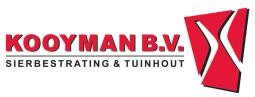 KOOYMAN B.V.Poelweg 21424 PB De Kwakel 0297-560575www.sierbestrating-tuinhout.nl info@kooymanbv.nlBij genuanceerde kleuren krijgt u een optimale kleurvermenging door de pakken in de juiste volgorde aan te breken. Het is belangrijk een goede menging van de stenen te krijgen uit een pakket. Pak daarom de stenen van boven naar beneden, nooit laag voor laag. Bij meerdere verpakkingen deze door elkaar verwerken.Pas altijd op voor bladeren en ander organisch afval, sommige soorten bevatten (looi)zuren die in de tegels trekken. Door regelmatig onderhoud en regen zullen deze vlekken wel geleidelijk weer verdwijnen.Gebruik voor het reinigen van tegels nooit een hogedrukreiniger, synthetische schoonmaakmiddelen, schuurmiddelen, (dooi)zouten of andere bijtende middelen. Kooyman B.V. heeft diversen reinigingsproducten in het assortiment die geschikt zijn voor alle verschillende typen bestrating en vervuiling. Laat u hierover informeren door één van onze verkoopmedewerkers.Trommelstenen worden na productie en uitharding over elkaar gehaald in een soort centrifuge ‘de trommel’ genaamd. Hierdoor schuren de stenen tegen elkaar en kan er een hardnekkige gruislaag ontstaan, het zogenaamde ‘trommelgruis’. Deze laag zal na verloop van tijd vanzelf verdwijnen, door met name weersinvloeden. Tevens adviseren wij u om de stenen voor het aftrillen in te vegen met grof scherp zand, waardoor dit gruis sneller zal verdwijnen.Bij een aantal betonartikelen, met name grijs beton of producten met een kleurstof, bestaat er een kans op kalkuitbloei (witte uitslag). Dit verschijnsel is tijdelijk en tast de kwaliteit van de klinker op geen enkele manier aan. Kalkuitbloei kan dus nooit een reden zijn voor weigering of prijsvermindering en hierop worden geen klachten geaccepteerd. Door het kooldioxide in de lucht, verandert het calciumcarbonaat langzaam in een stof die wel oplosbaar is in water. Het probleem lost zichzelf dus op!Oer (roest) in betonproductenBeton wordt onder andere gemaakt van zand, grind, cement en water. Zand en grind wordt gewonnen uit de bodem in zogenaamde zand- en grindputten. Zand en grind kan gehaltes ijzer/oerhout van natuurlijke oorsprong bevatten. Al het in het productieproces gebruikte zand en grind wordt, voor aflevering en verwerking, gekeurd volgens streng gestelde normen en eisen en gecertificeerd volgens NEN-EN 12620. De kleinste deeltjes ijzer/oerhout zijn ondanks de zorgvuldige reinigingstechnieken niet te verwijderen. Deze deeltjes kunnen in het eindproduct tot bruine roestplekken, ook wel oer genoemd, leiden. In het eindproduct kunnen de kleinste deeltjes ijzer/oerhout door blootstelling aan water en lucht oxideren. Dit is inherent aan de productie van beton en biedt dan ook geen grond voor reclamatie.Alle vermelde maten van artikelen zijn circa. De mogelijkheid bestaat dus dat de maten enigszins afwijken. Bent u strikt gebonden aan bepaalde afmetingen, meet dan voor aankoop het product op.Gebruik voor het voegen van de bestrating de juiste voegmiddelen. Voegmiddel zorgt ervoor dat de tegels goed vast komen te liggen en dat er geen kieren ontstaan. Afhankelijk van uw wensen zijn hier verschillende mogelijkheden in. Laat u hierover goed adviseren door onze verkoopmedewerkers.Wij wensen u veel plezier van uw nieuwe tuin! Het team van Kooyman B.V.